Главное управление МЧС России по Республике БашкортостанМЕРЫ ПО ОБЕСПЕЧЕНИЮ ПОЖАРНОЙ БЕЗОПАСНОСТИ В ЗИМНИЙ ПЕРИОД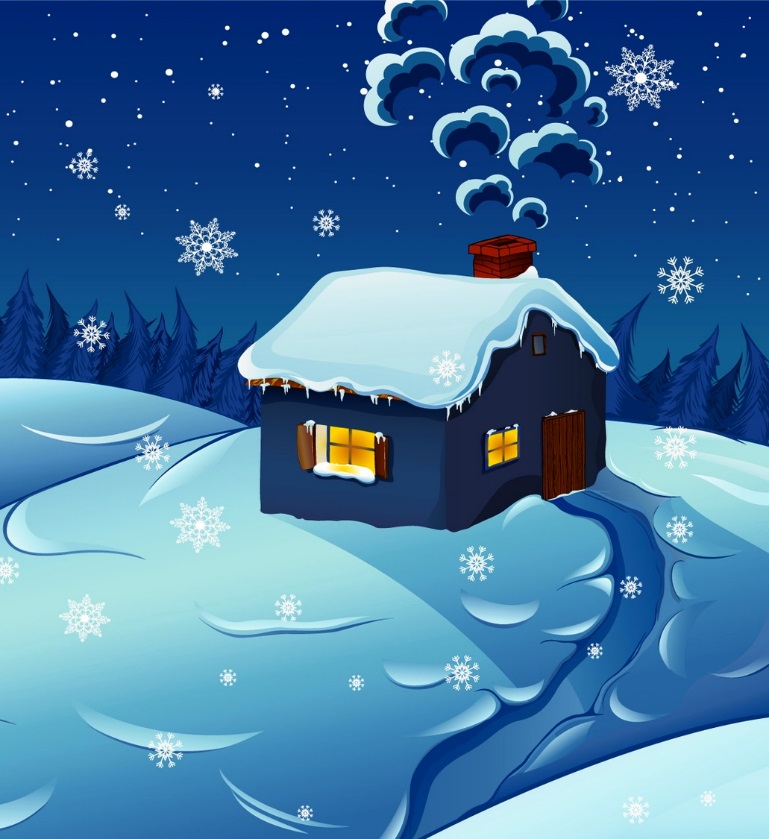 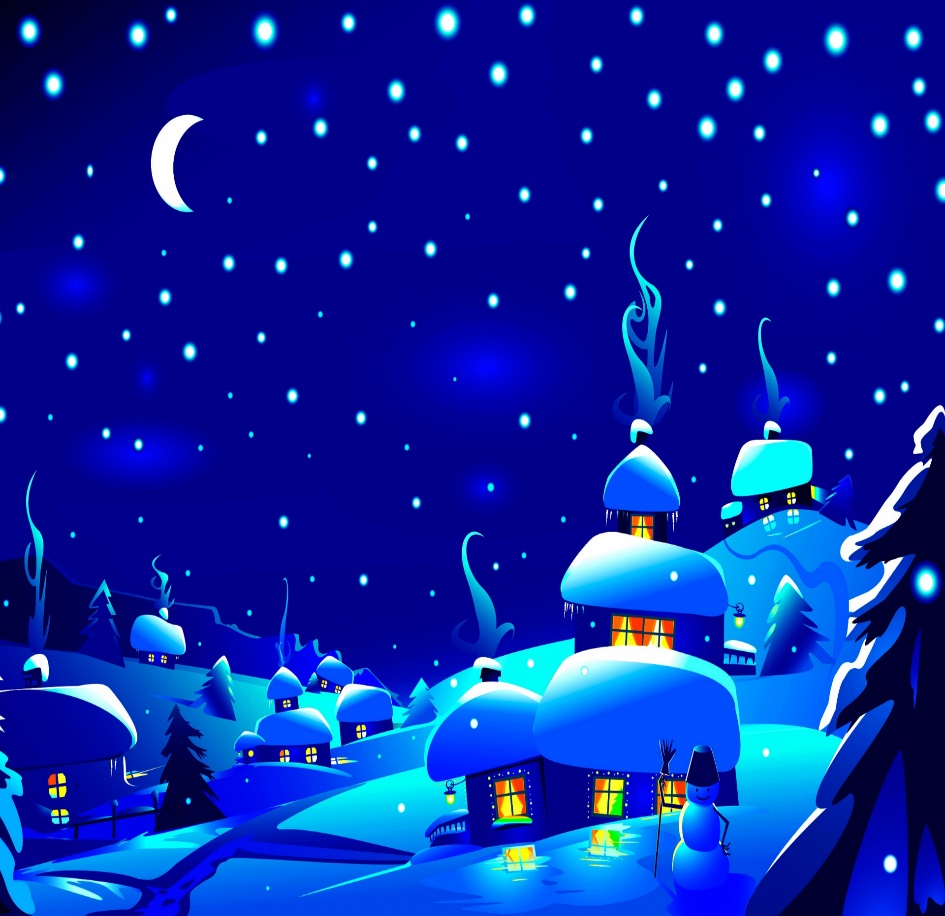 